CHƯƠNG 1. ÔN TẬP VÀ BỔ SUNGBÀI 1: ÔN TẬP SỐ TỰ NHIÊN(20 câu)A. TRẮC NGHIỆM1. NHẬN BIẾT (7 CÂU)Câu 1: Số 89 075 đọc là:Tám chín nghìn không trăm bảy mươi lămTám mươi chín nghìn không trăm bảy mươi nămTám mươi chín nghìn không trăm bảy mươi lămTám chín nghìn không trăm bảy mươi lămCâu 2: Giá trị của chữ số 7 trong số 57 895 là:Câu 3: Số sáu mươi tám nghìn không trăm linh chín được viết là:Câu 4: Điền vào chỗ chấm: 45 305 = 40 000 + … + 300 + 5Câu 5: Số?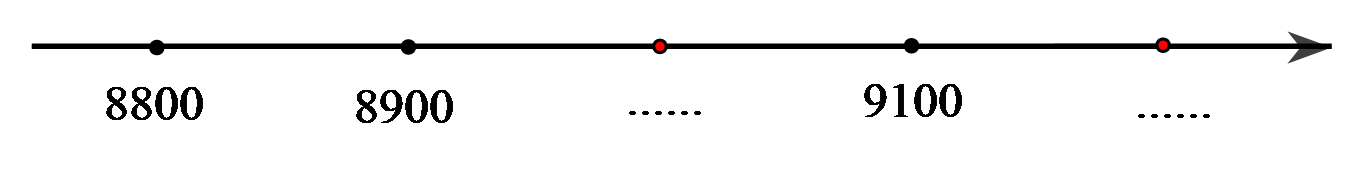 Câu 6: Tờ tiền dưới có mệnh giá là?  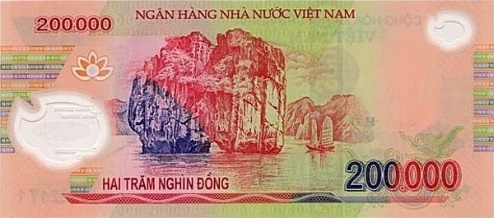 Hai trăm nghìnHai nghìn đồngHai trăm nghìn đồngHai trăm đồngCâu 7: Chú gấu bông dưới đây có giá tiền đọc là: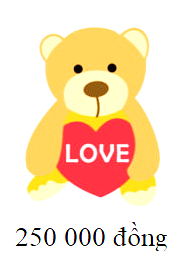 2. THÔNG HIỂU (10 CÂU)Câu 1: Tìm chiều cao của đỉnh núi Everest (đơn vị: mét) qua hình ảnh sau: 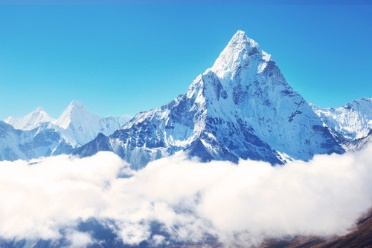  8000 + 800 + 40 + 8 = …Câu 2: Sắp xếp giá tiền của các món đồ chơi sau theo thứ tự từ lớn đến bé: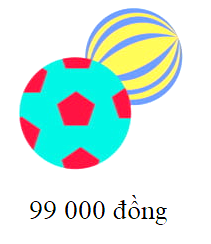 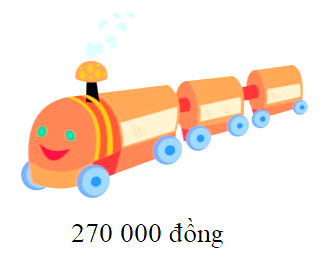 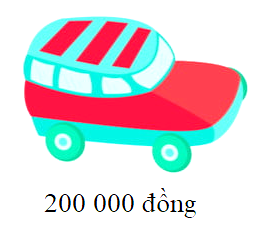 270 000 đồng; 99 000 đồng; 200 000 đồng.99 000 đồng; 200 000 đồng; 270 000 đồng.200 000 đồng; 99 000 đồng; 270 000 đồng.270 000 đồng; 200 000 đồng; 99 000 đồng.Câu 3: Khoanh vào đáp án sai:9 là số tự nhiên lớn nhất có một chữ số.999 999 999 là số tự nhiên lớn nhất.Trong số 68 093, số 8 có giá trị là 8000.98 là số tự nhiên chẵn lớn nhất có hai chữ số.Câu 4: Trong số 69 570 123, chữ số 6 có giá trị là:Câu 5: Làm tròn số 375 605 đến hàng nghìn ta được số?Câu 6: Điền dấu thích hợp vào chỗ chấm:987 … 1086Câu 7:  Làm tròn số 778 052 đến hàng chục nghìn ta được số?Câu 8: Điền dấu thích hợp vào ô trống: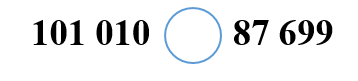 Câu 9: Làm tròn số 99 999 đến hàng nghìn được số:Câu 10: Số 1 000 000 000 có cách đọc đúng nhất là:3. VẬN DỤNG (3 CÂU)Câu 1. Nam có thói quen viết các số biểu diễn ngày, tháng, năm liên tiếp nhau để được một số tự nhiên có nhiều chữ số. Ví dụ, ngày 20 tháng 2 năm 1983, Nam sẽ viết được là: 2021983. Vậy với ngày Phụ nữ Việt Nam năm nay, Nam sẽ được số:A. 0832024					B 3042024		C. 20102024					D. 20112024Câu 2. Doanh thu bán iphone cả ngày hôm nay của anh Tuyền được khoảng 24 000 000 đồng". Thực tế doanh thu cả ngày của anh Tuyền là 23 590 000 đồng. Hỏi anh Tuyền đã làm tròn doanh thu đến hàng nào?A. hàng chục 				B. hàng chục nghìnC. hàng triệu					D. hàng chục triệuCâu 3: Cửa hàng bác A có số quả cam là số tròn trăm liền sau của 700. Hỏi cửa hàng bác A có bao nhiêu quả cam?4. VẬN DỤNG CAO (2 CÂU)Câu 1: Cho các chữ số: 0, 1, 2, 3. Hỏi có thể lập được bao nhiêu số có 4 chữ số khác nhau từ các chữ số trên? Câu 2: Trang trại nhà bác An có 789 654 con gà. Làm tròn số gà đó đến hàng nghìn ta được: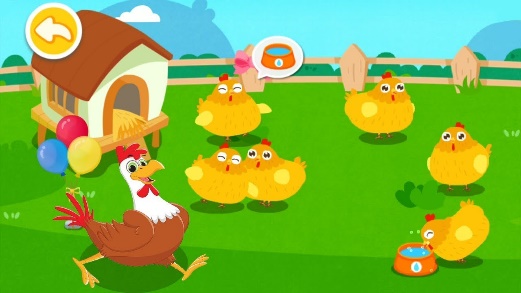 B. ĐÁP ÁN1. NHẬN BIẾT (7 CÂU)2. THÔNG HIỂU (10 CÂU)3. VẬN DỤNG (3 CÂU)4. VẬN DỤNG CAO (2 CÂU)A. 70B. 700C. 7000D. 70 000A. B. C. D. A. 5B. 50C. 500D. 5000A. 8100; 9200B.C. 9000; 9200D. 9000; 9300Hai năm mươi nghìn đồngHai trăm năm mươi đồngHai trăm năm mươi nghìn Hai trăm năm mươi nghìn đồngA. 8848B. 8840C. 8800D. 888460 000 0006 000 000600 000D. 60 000A. 376 000B. 375 000C. 377 000D. 375 600><=A. 770 000B. 780 000C. 778 000D. 870 000A. >B. < C. =D. +A. 99 000B. 100 000C. 90 000D. 99 900A. Một nghìn triệuB. Một triệuC. Một tỉD. Một trăm triệuA. 700 quảB. 750 quảC. 800 quảD. 900 quảA. 18 sốB. 17 sốC. 16 sốD. 15 sốA. 780 000B. 790 000 C. 789 000D. 798 0001234567CCBDCCD12345678910ADBAABBABC123CCC12AB